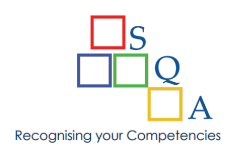        Seychelles Qualifications AuthorityRecognition of Prior Learning Application FormPersonal information:Title: Mr / Ms / Mrs         Name(s): ………………………………………………………………………………….…………… Surname: …………………………… Maiden Name (if applicable): ………………………………Address: ………………………………………………………………………………………….……Date of Birth: ………………………...…  N.I.N: …………………………………….……...………Occupation: …………………………………………………………………………………………... Organisation: ………………………………….……….……………………………………………..Phone Number: Work: ………………/ Mobile: …………….……….../ Home: ……….....….…....Email Address: ……………………………………………………………………………….….……I …………………………………………………………………………… wish to enroll on and participate in the RPL process, to have my competencies evaluated for the purpose of (please tick in the appropriate box): Personal development by gaining credits towards a qualification Progression into learning programmeSeeking acceptance to higher studiesPromotion and salary enhancement in an organisationChanging a career pathNecessity to abide to a new regulation to conserve employmentIn the field of   ……...…………………………………………………………………...………...… Qualification targeted: ………………………………………………………………………...…… Qualification(s) obtained:I possess the following qualification(s): ………………………………………………………………………………………………………………………………………………………………………….………..…………. ………………………………………………………………………………………………………………………………………………………………………………………………………………………………………………………………………………………………Other certificates obtained:  ……………………………………………………………………………….…………... ………………………………………………………………………………..…………..………………………………………….………………………………………..………..……………………………………………….……………………………………..……..…………………………………………………..………………………………..………Work experience in the field:I have …………………………. Years working experience in the field.Reference / Testimonial:I have a reference / testimonial from my workplace (please circle as appropriate)YES          NOSignature: ……………………………...……      Date of Application: …………………………Processed by: [FOR OFFICIAL USE ONLY]Name: ……………………………………………………………………Designation: ………………………………………………………………Signature: ………………………………………………………………... Date: ……………………………………………………………………….